Hercule contre Cerbère 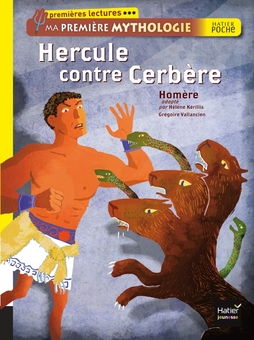 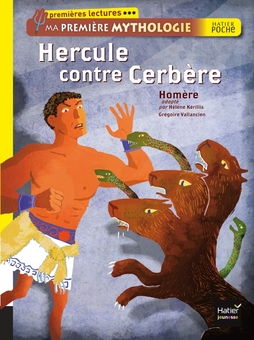 Texte d’Homère adapté par Hélène Kérilis Illustré par Grégoire Vallancien Chapitre 1 : L’ordre du roiColorie en rouge ce qui concerne Hercule, et en bleu, ce qui concerne le roi.Comment s’appelle le monstre qu’Hercule doit combattre ? Où se trouve-t-il ?Relis le paragraphe qui parle du monstre et dessine-le.Pourquoi le roi veut-il une épreuve « exceptionnelle » pour son cousin ?Cette épreuve est la dernière des 12 travaux d’Hercule. Essaye d’associer chacun de ses exploits à la bonne illustration.Tuer le lion de Némée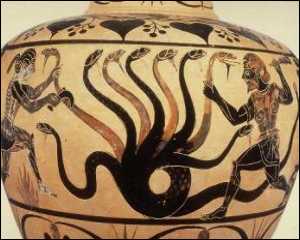 Tuer l’Hydre de Lerne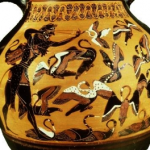 Capturer le sanglier d’Érymanthe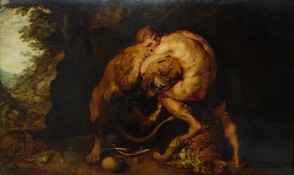 Capturer la biche d’Artémis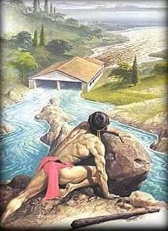 Chasser les oiseaux du lac de Stymphale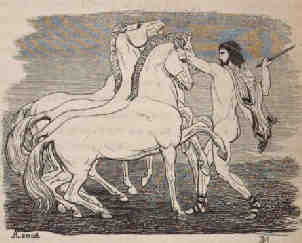 Nettoyer les écuries d’Augias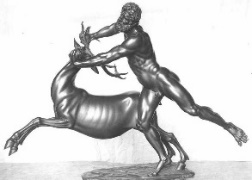 Dompter le taureau de Crète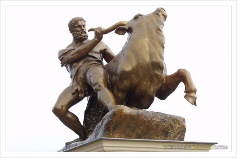 Dompter les juments de Diomède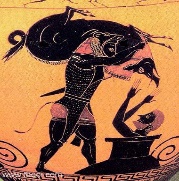 Voler la ceinture de la reine des Amazones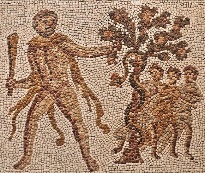 Capturer les bœufs de Géryon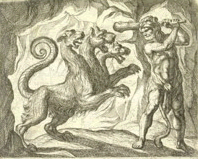 Dérober les pommes d’or du jardin des Hespérides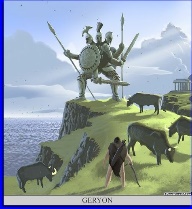 Enlever le chien Cerbère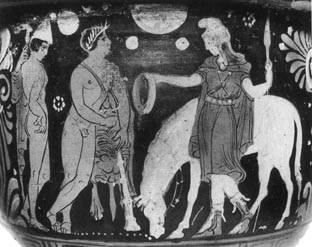 